Senate Committee:Senate Committee Annual Report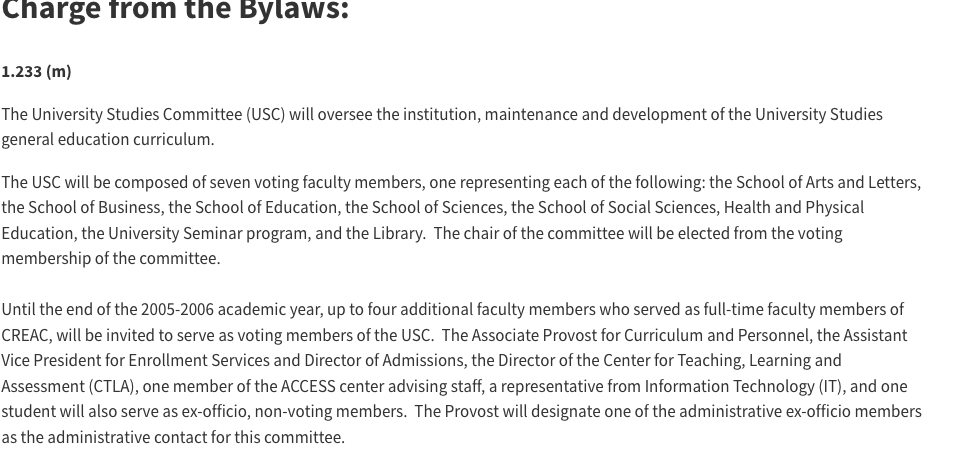 What did the committee accomplish during this academic year? UStudies reviewed 19 new course applications during AY 2016-2017. Of those reviewed, the following 17 classes were approved:
Courses Reviewed and Pending Revisions:	COMM 364, J Strand BA 496 – H Strand TASK: A five-year review of all Explorations and Integration Courses In accordance with the University Studies Committee Faculty Senate charge, the following represents the course count for the 5-year review process conducted AY 2016- 2017.  After updates and eliminations (courses not longer offered), there are 275 University Studies Exploration and Integration courses offered. Of the 275 courses, 118 are Exploration offered as E, F, or G strand designations.  During the review, 78 Explorations courses were submitted for review or held a current status, 40 are still pending action (outdated or no paperwork on file). There are 157 Integrations courses possible for H, I, or J strands.  Of those, 79 were submitted for review or are current, 72 still need to be resubmitted (or have no paperwork is on file), and six courses are template level classes taught only in Honors College. Honors College submits templates for every new course taught in each of the designated Integration Strand areas. TASK: Reviewed Exploration courses for possible alignment with Interstate Passport ModelAs the USC review process was completed, suggestions were made as to how and where current US courses might possibly fit into Interstate Passport (IP). Programs received outcome sheets and were asked to be part of the conversation.  “Knowledge of Concepts” fits well into the Exploration strands; however, “Crosscutting Skills” are not tracked separately.  Through self-evaluation of the courses current in University Studies Exploration strands, once the program review is complete, University Studies will review and make a final recommendation to the Faculty Senate on the “fit” of IP to be met within the current University Studies structure.TASK: Promoted Awareness of University Studies through ROAR, Preview Day, & Advising SessionsThrough the Office of Undergraduate Studies, presentations for parents, prospective students, families and the community continue to occur across campus.  ROAR opportunities allow for parents to become acquainted with the liberal arts education and our SOU model.  The shift from a high school to college, how to be successful in college.3. Given what you have learned this year, what goals do you recommend this senate committee 
focus upon in the upcoming year?Create time for discussion with faculty who submit courses not approved in University Studies Close the loop for 5-Year Review 5-Year Review of Foundations Strands 2017-2018IP final report to Senate fall 2017Realign TracDat University Studies and new accreditation cyclePossible Institutional Rubric and common assignment for assessment of writing in Integration Courses.  Work with Center for Instructional Support for process and opportunities. As assessments for the Integration courses are developed, using Integration to FUSE assessment as a method of growth might offer a stronger option. The FUSE – to- Senior Writing paired assessment does not always offer Foundations measurements. Complete the 5-year review of Integration courses and alignment for possible Institution Assessment. 4. Who currently serves on this committee? University Studies (7—one from each School and Univ Seminar) (2016-2017)Respectfully Submitted, University Studies Committee AY 2016-2017Explorations:Strand E Arts & HumanitiesExplorations:Strand FSocial ScienceExplorations:Strand GScienceFR 103, 201JPN 103, 201SPAN 103, 201PH 203Integrations:Strand H Science, Technology & SocietyIntegrations:Strand ICitizenship & Social ResponsibilityIntegrations:Strand J Diversity & Global AwarenessPS/HST 393SOAN 355COMM 363ENG 472 NAS 301PHL 353SOAN 372ENG 448 CCJ 460PHL 373Exploration StrandsReceivedCurrent	PendingTotal Possible E Strand382058F Strand261036G Strand141024IntegrationStrands  ReceivedCurrentPendingTotal Possible  HonorsCollegeH Strand1422371I Strand3022553J Strand3528652One Year TermTwo Year TermsTwo Year TermsThree Year TermsThree Year TermsBrian Fedorek, SS Charles Welden, STEM Brian Stonelake, STEM Charles Welden, STEM Brian Stonelake, STEM Prakash Chenjeri, HC Brook Colley, HCKylan deVries, SSPrakash Chenjeri, HC Brook Colley, HCKylan deVries, SS*AY (2017-2018) MembershipOne Year Term*AY (2017-2018) MembershipOne Year TermTwo Year TermsThree Year Terms: 1 positionsCharles Welden, STEM Brian Stonelake, STEMCharles Welden, STEM Brian Stonelake, STEMBrook Colley, HC                        Kylan deVries, SSPrakash, Chenjeri  HCDale Vidmar, LIB* Chair  BCE? OCA? DHEL?